Паспорт  программы развития муниципального  бюджетного дошкольного  образовательного   учреждения  - детского  сада  комбинированного  вида №4  г. Полярные Зори  на  2014– 2017 годыВведениеЗакон «Об образовании в Российской Федерации» признает дошкольное образование  как новый уровень общего образования в России, тем самым  определяет значимость системы дошкольного образования. Современная ситуация в образовании выдвигает требования к непрерывности, прогрессивности адаптивности образовательного процесса и профессиональной  мобильности  специалистов, которые его осуществляют. Актуальность разработки программы развития МБДОУ № 4 обусловлена необходимостью решать одновременно управленческие, финансово-организационные, социально - педагогические, психолого-педагогические и другие задачи, стоящие перед образовательным учреждением. Перспективы  и  стратегия  деятельности образовательного учреждения находят отражение в программе развития, понимаемой как стратегический документ, определяющий систему текущих и перспективных действий и отношений, ориентированных на решение масштабных, сложных проблем образовательной среды образовательного учреждения. В условиях реформирования образования, МБДОУ представляет собой открытую и развивающуюся систему, в которой ребенок рассматривается как субъект в собственном образовательном процессе, на развитие которого он активно влияет. Важной задачей является усиление образовательного потенциала дошкольного учреждения, поддержка разнообразия детства, построение образовательной деятельности на основе взаимодействия взрослых с детьми, ориентированного на интересы и возможности каждого ребенка и учитывающее социальную ситуацию его развития, обеспечение индивидуализированного психолого - педагогического сопровождения каждого воспитанника.Программа развития – локальный акт МБДОУ №4, определяющий стратегические направления развития образовательной организации на среднесрочную перспективу. Программа как управленческий документ развития МБДОУ №4 определяет ценностно - смысловые, целевые, содержательные и результативные приоритеты развития, задает основные направления эффективной реализации муниципального задания. Программа как проект перспективного развития ГБДОУ призвана:- обеспечить качественную реализацию муниципального задания и всестороннее удовлетворение образовательных запросов субъектов образовательного процесса;- консолидировать усилия всех заинтересованных субъектов образовательного процесса  для достижения цели Программы.Программа развития МБДОУ №4 направлена на сохранение позитивных достижений детского сада, внедрение современных педагогических технологий, на успешную адаптацию ребенка в подвижном социуме, на личностно – ориентированную модель организации педагогического процесса, на развитие у ребенка социальных компетенций в условиях интеграции усилий ребенка и педагога, ребенка и родителей, педагога и родителей. Программа развития носит инновационный характер и направлена на развитие образовательного учреждения, достижения результатов деятельности образования к потребностям ребенка. 2. Проблемно - ориентированный анализ    выполнения  программы  развития  учреждения  за 2010-2013 гг.   Полное  название. Муниципальное    бюджетное дошкольное  образовательное  учреждение - детский сад комбинированного вида № 4  г. Полярные  Зори.Учредитель: Учредителем  и  собственником  имущества Учреждения  является   муниципальное  образование город  Полярные  Зори с  подведомственной   территорией (далее   по   тексту - муниципальное  образование город  Полярные  Зори).  Функции  и  полномочия учредителя Учреждения  от имени  муниципального   образования город  Полярные  Зори  осуществляет  отдел  образования  администрации города  Полярные  Зори с   подведомственной  территорией (далее  по  тексту - Отдел  образования).Функции  и  полномочия собственника   имущества Учреждения, находящегося в  оперативном   управлении,  от имени муниципального   образования город  Полярные  Зори   осуществляет муниципальное   казённое учреждение «Отдел имущественных отношений и муниципального контроля администрации города Полярные Зори» (далее по  тексту  - Отдел  имущественных   отношений).Юридический  адрес. 184230 Мурманская область, город Полярные Зори, улица Курчатова дом 15 а, телефон: (81232) 7-43-73, 7-57-62. факс(81232) 7-57-62Электронная почта: e-mail: dou4-pz@goroo-zori.ru Свидетельство  о  государственной аккредитации ЕЕ 010006, регистрационный  номер 113 от 25 сентября 2001 г. Лицензия  на   осуществление образовательной  деятельности № 30-14, выдана   министерством  образования  и  науки  Мурманской  области  24 февраля 2014 г. Режим работы: понедельник – пятница с 07.00 до 19.00. Выходные дни: суббота,воскресенье и праздничные дни, установленные законодательством РоссийскойФедерации. МБДОУ  функционирует в режиме полного дня (12 часовое пребывание). В  течение  2010-2013 гг. в  МБДОУ  функционировало 11 групп:2 группы раннего возраста  (от 1  года  до  2 лет); 2 первые  младшие группы (от 2 лет  до 3 лет); 2 вторые младшие группы (от 3 лет  до 4 лет); 2 средние группы (от 4 лет  до 5 лет); 2 старшие группы (от 5 лет  до 6 лет);1 подготовительная к школе группа (от 6 лет  до 7 лет).Общая численности детей – 196.Логопункт – 25 детей.Центр  игровой   поддержки  ребенка (ЦИПР) – 20 детей.Педагогический коллектив:Заместитель  заведующей  по ВМР – 1 чел.Старший воспитатель - 1 чел.Педагог-психолог -1 чел.Музыкальный руководитель - 2 чел.                                                             Учитель-логопед -1 чел.Воспитатель по изобразительной деятельности - 1 чел.Инструктор по физической культуре - 1 чел.Воспитатель по народной культуре - 1 чел.Воспитатели - 24 человека. Анализ кадрового состава по возрасту на 01.12.2013 г.
Анализ педагогических кадров по стажу на 01.12.2013 г.Анализ кадрового состава по  квалификации на 01.12.2013 г.Анализ кадрового состава по образованию на 01.12.2013 г.Организационно -  педагогическая  структура  образовательного   учреждения представлена: педагогическим советом, советом  специалистов, творческими  группами,   методической   службой,   психолого-медико-педагогическая  комиссией  учреждения.Образовательная деятельностьУчреждение   с   сентября 2011 года  работает   по  основной  общеобразовательной  программе,  составленной в соответствии с федеральными   государственными  требованиями. Программа  имеет   две   части: Инвариантная часть, составленная на основе  примерной основной общеобразовательной программы дошкольного образования «От рождения до школы» под редакцией Н.Е.Вераксы, Т.С. Комаровой и  М.А.Васильевой.   Вариативная  часть составлена   в соответствии с  приоритетным  направлением работы  детского  сада – художественно-эстетическое развитием и воспитанием дошкольников. В  неё  вошли:«Ритмическая мозаика: программа по ритмической пластике для детей дошкольного возраста» Бурениной А.И.;рабочая программа по приобщению детей к истокам русской народной культуры «Горница», составленная на основе программы  Князевой О.М., Маханевой М.Д. «Приобщение детей к истокам русской народной культуры»; программа  «Волшебный мир театра» Мерзляковой С.И.; рабочая программа «Цветные ладошки», составленная на основе  одноименной   программы И.А. Лыковой.Деятельность  логопункта   осуществлялась в соответствии   с   программой  коррекционной  направленности - рабочая программа «Коррекция речевых нарушения на дошкольном логопункте» составленная на основе программы обучения и воспитания детей с ФФН речи. Филичевой Т.Б. Чиркиной Г.В.В  сентябре 2011  введена   вариативная   форма  дошкольного  образования - Центр  игровой  поддержки  ребенка  (ЦИПР).  ЦИПР  является   структурным  подразделением  МБДОУ №4, главной целью    которого  являлось развитие детей раннего возраста на основе использования в практике воспитания и развития современных игровых технологий и адаптация ребёнка к поступлению в дошкольное учреждение. Совместную образовательную  деятельность   с  детьми  и   консультативную работу    родителями    вели  четыре   педагога по  адаптированной  программе для  детей  раннего  возраста  на  основе   программы  «От рождения  до  школы».Образовательный   процесс  осуществлялся в МБДОУ №4    с учетом  принципов развивающего обучения и интеграции образовательных областей в соответствии с возрастными возможностями и особенностями воспитанников. В основу организации образовательного процесса определен комплексно-тематический принцип с ведущей игровой деятельностью. В группах созданы условия для познавательной и творческой активности детей.В  образовательной практике  детского   сада  используются разнообразные формы работы с детьми:непосредственная образовательная деятельностьобразовательная деятельность при проведении режимных моментовсамостоятельная деятельность детейиндивидуальная работа с детьмивзаимодействие с семьями воспитанниковИтоговым результатом усвоения общеобразовательной программы является сформированность интегративных качеств ребенка: физических, личностных, интеллектуальных, возникающих в виде новообразований к концу каждого возрастного периода. Уровень овладения необходимыми навыками и умениями по образовательным областям оценивался по шкале, указанной в программе «От рождения до школы» в разделе «Мониторинг образовательного процесса»:Оценка уровня развития:1 балл - требуется внимание специалистов;2 балла - требуется корректирующая работа педагога;3 балла - средний уровень развития;4 балла - уровень развития выше среднего;5 баллов - высокий уровень развития. В результате мониторинга были получены следующие результаты, которые представлены в таблице.Результаты мониторинга образовательной  программы детьми  подготовительной  к  школе  группы  (май 2013 года)Результаты мониторинга развития  интегративных качеств личности  детей  подготовительной  к  школе  группы  (май 2013 года)Анализируя результат  реализации одной  из   задач  программы   связанной   с  повышением  профессиональных    компетенций педагогов,   необходимо  отметить, что   в  течение  2010-2013 годов 81 %  от общего  числа педагогов   прошли курсы повышения   квалификации.  Одним из  показателей роста профессионального  мастерства педагогов детского  сада  является  участие    в   методических мероприятиях  различного   уровня. 2010-2011  уч. годЯрмарка педагогических идей «Современный подход к совместной образовательной деятельности детского сада и семьи»,   опыт  работы представили 4 педагога.Городской проект «Факультет профессионалов» городского методического объединения  старших  воспитателей,    опыт  работы представили 2 педагога.   Всероссийский конкурс «Призвание - воспитатель» номинация «Красота спасет мир», серебряная  медаль.Городской конкурс дизайн-проектов молодых воспитателей ДОУ, 1 место.Областной семинар «Развитие художественно-творческих способностей детей дошкольного возраста в конструировании из нетрадиционных материалов», опыт  работы представил 1 педагог.Областной семинар «Формирование и развитие способностей дошкольников в процессе музыкальной деятельности», опыт  работы представил 1 педагог.Областной семинар «Особенности организации детских видов деятельности в группах раннего возраста ДОУ», опыт  работы представил 1 педагог.2011-2012 уч. годВсероссийский конкурс инновационных идей и проектов обучения, воспитания и развития детей дошкольного возраста «Росточек: мир спасут дети», диплом лауреата. Городской  конкурс совместных творческих проектов детского сада  и семьи «Будущее своими руками», 1 место и  3 место.Городской семинар -  практикум  «Использование интегративно-проектных технологий для формирования информационной компетентности и креативных способностей детей дошкольного возраста»,  опыт работы  представили  14  педагогов.Муниципальный этап областного конкурса «Детский сад года - 2011» , 2 место «Факультет профессионалов»  для  воспитателей ДОУ и учителей начальных классов,  опыт  работы   представили 4 педагога.Фестиваль опытно-экспериментальных  работ старших дошкольников ДОУ и младших школьников ОУ  «Про все на свете», 2 место.Городской конкурс «Старший воспитатель года», 1 место.Конкурс профессионального мастерства «Сердце отдаю детям», 3 место в номинации «Лучший воспитатель года».Городской семинар «Взаимодействие с семьями воспитанников» в рамках ГМО молодых воспитателей,  опыт  работы   представили 6 педагогов.Открытый методический час «Занятие как занимательное дело» в рамках ГМО старших воспитателей,  опыт  работы   представили 12 педагогов.Межмуниципальная  конференция «Формирование практически-деятельностного отношения к окружающей среде у детей дошкольного возраста»,  опыт  работы   представил 1  педагог.Областной  семинар «Современные здоровьесберегающие технологии в дошкольном образовании в условиях введения Федеральных государственных требований», опыт  работы   представил 1  педагог.Межмуниципальный семинар «Современные подходы к экологическому воспитанию дошкольников «Живая душа природы»,  опыт  работы   представили 3 педагога.Межмуниципальный семинар «Ранняя социализация как основной компонент адаптации малышей»,  опыт  работы   представили 6 педагогов.Межмуниципальный семинар «Сохранение и укрепление здоровья детей дошкольного возраста»,  опыт  работы   представили 8 педагогов.Городская конференция «Формы и методы развивающего образования в преемственности детского сада и школы», опыт  работы   представили 4 педагога.2012-2013 уч. г.Педагогический марафон в  рамках     ГМО    старших    воспитателей «Сотрудничество воспитателя и ребёнка как условие развития познавательной активности детей дошкольного возраста», приняли участие 13 педагогов ДОУ. Городской  образовательный  проект «Факультет  профессионалов»,  опыт работы   представили 6  педагогов.Городской фестиваль совместного творчества детского сада и семьи «Минута славы»,  приняли  участие 5  педагогов.Городской  круглый  стол по теме «Исследовательская деятельность в детском саду и в школе»,  приняли  участие 2  педагога.Городской семинар «Интеграция образовательных областей как условие современного образовательного процесса в ДОУ»,  представил  опыт  работы 1 педагог.Всероссийский  заочный конкурс «Росточек: Мир спасут дети» инновационных идей и проектов обучения, воспитания и развития детей дошкольного,  лауреат и  сертификат участника. Межмуниципальная конференция «Инновационные аспекты экологического воспитания с учётом ФГТ», работы   представили 6 педагогов. Городское методическое объединение  молодых воспитателей, представили  опыт  работы 2  педагога.Методический час по теме «Развитие творческих способностей у детей дошкольного возраста», представили  опыт  работы 5   педагогов.Городской семинар «Духовно-нравственное развитие дошкольников средствами искусства» в рамках ГМО художественно-эстетического цикла представили  опыт  работы 5   педагогов.Межмуниципальный семинар «Формирование гражданской принадлежности у детей раннего возраста посредством включения в образовательный процесс фольклорных произведений,  опыт  работы   представил  1   педагог.Межмуниципальный семинар «Современный подход к познавательному развитию дошкольников», представили  опыт  работы 5   педагогов.Межмуниципальный семинар «Реализация художественно -эстетического  направления развития детей в соответствии с ФГТ», представили  опыт  работы 3   педагога.Городской конкурс педагогических идей молодых воспитателей «Открываю мир вместе с детьми и родителями»,  приняли   участие 3 педагога.Педагогические чтения «Духовно – нравственное воспитание современного дошкольника», приняли   участие 2 педагога.Всероссийский  интернет – конкурс педагогического творчества 2012 – 2013 года,  приняли  участие 6 педагогов.Межмуниципальный семинар  «Формирование начальных основ экологической культуры у детей дошкольного возраста через интеграцию познавательной, музыкально-художественной  и продуктивной деятельности»,  опыт  работы   представили 2   педагога.Городская конференция «Реализация системы работы по взаимодействию всех участников образовательного процесса на этапе преемственности дошкольного и начального школьного образования»,  опыт  работы   представили 4   педагога.Общероссийский конкурс методических разработок и внеклассных мероприятий для педагогов и обучающихся «Лучшее мероприятие в учреждениях ДО второго полугодия 2012-2013 учебного года!»,  принял   участие  1   педагог.Как результат  творческой  активности  педагогов  -    участие   воспитанников      в    фестивалях и  художественно-творческих  конкурсах  различного   уровня: Городской конкурс детского художественного творчества «Предотвращение. Спасение. Помощь – 2010»,  1-е место. Городской  конкурс  художественного творчества  «Энергия Севера – 2011»,  1-е место и 3-е  место. Седьмой Всероссийский фестиваль детско-юношеского творчества  и педагогических инноваций «Кубок России»,   4    детских работы.Областной  конкурс  «Моя  семья»,  две  детские  работы.  Отборочный  конкурс областного  фестиваля  детско - юношеского  творчества «Зерно жизни»,  тема  конкурса «Рыбы  бывают разные»,  3  детские работы  заняли призовые  места. Конкурс детского и семейного творчества «Подарок для Деда Мороза»,  приняли   участие  62 семей   воспитанников.Ежегодное участие детей   старшего дошкольного   возраста  в городском фестивале опытно-экспериментальных х и исследовательских работ старших дошкольников ДОУ и младших школьников ОУ «Про всё на свете».Ассамблея Искусств Кубок России по художественному творчеству. 9-й Всероссийский фестиваль детско-молодёжного творчества и педагогических инноваций,  представлены  работы 7-х детей.Межмуниципальный конкурс рисунков детей раннего возраста «Радуга на ладошках».  представлены  работы 3-х детей.Городской фестиваль детского художественного  и литературного творчества «Радуга талантов-2013», 2-е и3-е места.Городской фестиваль детского вокального и исполнительского искусства, хореографического мастерства «Радуга талантов»,  приняли   участие  5 детей.Всероссийский  конкурс для детей дошкольного возраста  «Ангел вдохновения» в рамках образовательного проекта Razvitum,  1 участник.Городская акция «Звезда героя защитникам Отечества»,  приняли   участие   все  дети   старшего  дошкольного   возраста.Городской конкурс детского рисунка «Герои Победы в наших сердцах». Посвящённый 68-ой годовщине Победы в ВОВ, диплом 2-й  степени.Конкурс семейного творчества «Край любимый, северный», посвященный 75-летию образования Мурманской области,   дипломы 1-й и  3-й степени.Конкурс совместного  творчества всех участников образовательного процесса «Пасхальный подарок»,  приняло   участие  15   семей.За  этот  период   в  образовательную   практику   дошкольного  учреждения были внедрены   инновационные   педагогически технологии,  такие  как  проектные, интегративны и   информационно -  коммуникационные. В  учреждении   был   подключён  интернет. Кроме  того,  педагоги  широко    применяли в  своей   педагогической  практике  ниже перечисленные развивающие  методы и приёмы: метод моделирования игровых проблемно-практических ситуаций, где дети осуществляют поиск средств и способов реализации поставленных задач. В результате у детей развивается поисковая деятельность, направленность на достижение цели, а найденные ими способы обобщаются и свободно используются в новых ситуациях, что говорит о развитии их мышления. Одновременно у детей возникают «умные эмоции» (А.В. Запорожец), связанные с получением удовлетворения оттого, что они преодолели трудности, сами нашли решение;практическое экспериментирование с разными материалами, что существенно активизирует поисковую деятельность детей, направленную на нахождение разных вариантов решений, а это один из показателей креативности;технологию ТРИЗ.принцип  развивающего обучения,  ориентированный  на потенциальные возможности ребенка, на «зону ближайшего развития» (Л.С. Выготский);В 2011 г. учреждение    участвовало   в  областном конкурсе  «Детский сад - 2011» (участник), во Всероссийском заочном конкурсе «Призвание - воспитатель» (серебряная  медаль),  Всероссийском   конкурсе  «Росточек:  мир  спасут  дети» (лауреат).Все   вышеперечисленные  мероприятия способствовали повышению  профессионального  мастерства педагогов  и  как   следствие,  повышение   качества  предоставляемых  детским   садом  услуг, что  является  показателем  одной  из  задач  программы  развития  МДОУ №4.В целях определения итогового уровня готовности детей старшего дошкольного возраста к обучению в школе, выявление детей группы риска, разработка индивидуальных рекомендаций.  Обследование включало комплексный анализ психологической готовности к школе, состоящий из:личной готовности – формирование у ребёнка готовности к принятию новой социальной позиции – школьника, имеющего круг прав и обязанностей, наличие у ребёнка определённого уровня развития мотивационной и произвольной сферы;интеллектуальной готовности – наличие у ребёнка кругозора, запаса конкретных знаний и умений, обобщённых форм мышления и основных логических операций;социальной готовности – развитие у детей потребности в общении с другими, умение подчиняться интересам и обычаям детской группы, требованиям взрослых.В таблице приведены количественные результаты проведённого обследования.Создание условий для сохранения здоровья детейЗдоровье детей, посещающих детский сад, является предметом одной  из   главных   задач,  стоящий  перед  педагогическим коллективом МБДОУ №4. С  этой  целью была разработана  программа физкультурно-оздоровительной работы, определены основные направления работы: реализация комплекса  мер, направленных на формирование здорового образа жизни  профилактику детских заболеваний;оптимизация режима двигательной активности детей в детском  саду и семье; регулирование познавательной нагрузки с целью здоровьесбережения за счёт оптимального использования игровых технологий и различных форм обучения дошкольников;обеспечение благоприятной  санитарно-гигиенической обстановки;создание атмосферы психологического комфорта.В ДОУ  создана система медико-педагогического сопровождения, обеспечивающая целенаправленное комплексное воздействие с целью приобщения дошкольников к ценностям здорового образа жизни, с целью развития и оздоровления детей средствами физического воспитания и специальных оздоровительных мероприятий:утренняя и бодрящая гимнастика после дневного сна (ежедневно);физкультурные занятия (3 раза в неделю, 1 занятие на улице - старшие гр.);      закаливающие мероприятия:подвижные игры в течение дня;физкультурные досуги и  праздники (1 раз в месяц);сбалансированное питание.Ежегодно проводится мониторинг состояния здоровья воспитанников.Работа по оздоровлению проходила по плану, составленному медицинским персоналом и врачом-педиатром. Согласно плану проводились профилактические медицинские осмотры детей узкими специалистами. С сентября 2012 года педагоги  старших групп и подготовительной к школе группы принимали участие в реализации региональной программы «Разговор о правильном питании», авторы  Безруких М.М, Филиппова Т.А., Макеева А.Г. В результате проведённой работы, у воспитанников сформировалось представление о необходимости заботы о своем здоровье, о важности правильного питания, как составной части сохранения  и укрепления здоровья. Инструктором по физической культуре в течение года проводились различные   физкультурно-оздоровительные и спортивные  мероприятия. Ежегодно  команда детей детского   сада  принимала участие в Городском празднике Севера. В течение 2012-2013 уч. года воспитанники подготовительной к школе группы обучались катанию на коньках в ледовом дворце спорта г. Полярные Зори. Материально – техническое обеспечениеВ  детском   саду   имеются:  помещения   для  групп – 11, методический кабинет – 1, музыкальный зал – 1, спортивный зал – 1, кабинет учителя-логопеда – 1, кабинет педагога-психолога – 1, медицинский блок – 1 .Технические    средства  обучения и  оргтехника: телевизор (8 шт.), магнитофон (10 шт.), музыкальный центр (2 шт.), мультимедиапроектор с экраном (1 шт.) принтер (2 шт.), многофункциональное  устройство (1 шт.), сканер (1 шт.).Существенно   улучшилось  материально -   техническая база и    предметно - пространственная  среда в  МБДОУ.С  целью     обновления  предметно  развивающей  среды   приобретены:детские столы, стульчики в музыкальный зал, детские шкафчики для раздевания в гр. № 7,  детские игрушки, обручи, мячи, спортивно-игровое оборудование на участки детского сада (лианы – 2шт., змейки – 2 шт.)Для   пополнения  материально-технической   базы  приобретены:компьютер, МФУ, факс, утюг, пылесос, карнизы, светильники в  группы, детская столовая  посуда. Ежегодно в  МБДОУ  проводились ремонтные работы:Капитальный  ремонт  музыкального зала   с  заменой:  линолеума,  светильников,  стеклопакетов  на 4-х  окнах, электрических сетей  и электрооборудования. Косметический ремонт входных тамбуров групп №1,2,3,4 с заменой   светильников.Ремонт коридора первого этажа (поклеены стеклообои,  уложена плитка на пол). Капитальный  ремонт  процедурного кабинета   с  облицовкой стен и пола плиткой, установкой дверного блока. Заменена плитка в буфете гр. № 9, в туалете,  умывальной  и буфете гр. № 3, отремонтирована     приемная гр.№ 1.Установлена противопожарная дверь в электрощитовую.Частично заменено освещение в подвале ДОУ.Частичный  ремонт  фасада  здания.Ремонт  внутренних  электрических сетей   в соответствие с ПТЭЭП и ПУЭ в 2012 , 2013 гг, (  группы № 6,5,10)Произведён частичный ремонт охранной сигнализации (в кабинете заведующей , процедурном кабинете, изоляторе).В 2012 г. проведен энергоаудит и  аттестация рабочих мест.Оценка уровня удовлетворенности социума результатами работы учрежденияСущественно   активизировалось  взаимодействие   детского  сада и  семьи. Ежегодно    в мае проводится    «День  открытых  дверей»  для  родителей  детей,  вновь  поступающих  в  ДОУ. Успешно работает родительский клуб «Собеседник»,     на  заседаниях    которого совместно с родителями   обсуждаются  актуальные  вопросы воспитания  детей с использованием  форм  активного взаимодействия. Работа клуба позволяет сделать родителей и сотрудников МДОУ единомышленниками, сплотившимися для решения единой задачи - воспитание, обучение и развитие ребёнка. Ежегодно в  детском  саду проходит      мониторинг  удовлетворенности  родителей работой      учреждения.   В 2010 году  принимали    участие  в    опросе  82   семьи  воспитанников, в     2011 г.  принимали  - 97    семьи  воспитанников,     в     2013 г.  принимали  -    104 семьи  воспитанников. Результаты     мониторинга удовлетворённости  родителей   услугами  МДОУ показали высокую   степень  понимания и сотрудничества между    родителями и педагогами,  что   является  показателем выполнения  одной  из  задач  программы  развития.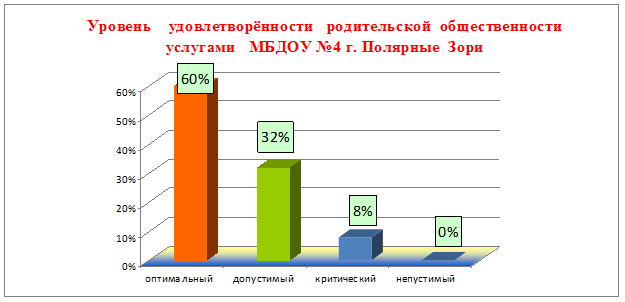 За  период 2010-2013 годы сотрудники     детского   сада награждены:  Для  оценки  эффективности и  результативности  решения  целей  и  задач, определённых   Программой  в  2010-2013  годах    использовалась следующая  система основных  целевых    индикаторов.Целевые  индикаторы выполнения   программы развития  на 2011-2013 годыПрограмма развития учреждения на 2010-2013 годы  в целом выполнена.За 2010-2013 гг. в дошкольном учреждении произошли следующие изменения:создан и функционирует официальный сайт МБДОУ;организована    вариативная  форма  дошкольного   образования (ЦИПР);содержание воспитательно - образовательной работы соответствует федеральным  государственным требованиям;осуществлялась целенаправленная  работа  по  повышению  профессионального   мастерства   педагогов, созданы условия  для   внедрения  инновационных   педагогических   технологий. улучшилась материально-техническая база  МБДОУ. Оценка перспектив развития УчрежденияНаряду с положительной  динамикой  развития  учреждения  остаются  актуальными  определенные проблемы.Среди основных  проблем  следует  выделить:Недостаточное финансирование учреждения и как  следствие  этого:низкий  качественный  уровень предметно - развивающей  среды;  недостаточность  и  несоответствие  методических и  наглядных  пособий  н   современным требованиям и достаточно  велика потребность в новом учебно-методическом обеспечении; нехватка   компьютеров    у   специалистов  детского сада;на 50% устаревшая и  изношенная  и требующая замены детская  мебель в группах  и  стеллажей  для   игрушек;    требующий  капитального ремонта фасад здания;необходимость капитального ремонта канализационной системы;крайне  недостаточное  количество малых  архитектурных форм  и  спортивного  оборудования на детских участках  для  прогулки;Несовершенство  системы  оценки  качества  образования.Недостаточная   профессиональная   компетентность  педагогов детского   сада.Проблемно - ориентированный анализ позволил обнаружить ряд проблем, требующих решения на новом этапе развития учреждения и определить следующие стратегические направления в развитии образовательной организации: приведение локальных актов  ГБДОУ в соответствие с требованиями нормативно – правовых документов, регламентирующих деятельность дошкольной  организации;проектирование образовательной программы в  соответствии  с ФГОС ДО;создание   условий для ведения  ФГОС ДО; создание системы взаимодействия с социальными партнерами;обеспечение развития кадрового потенциала МБДОУ. 3. Направления  реализации программы развития и  ожидаемые   результатыОсновные направления  Программы развитияСистема управления: нормативно-правовое обеспечение  - корректировка в соответствии с ФГОС;кадровое обеспечение –  повышение профессионального уровня  педагогов;усиление роли  административно-общественного   управления   учреждением   (Совет   учреждения,  Совет  родителей).Ресурсное обеспечение:материально-техническое и программное обеспечение;преобразование предметно -  развивающей среды;информатизация  образовательного процесса,финансово – экономическое обеспечение.Образовательная система: обеспечение качества  дошкольного образования;внедрение   инновационных   педагогических    технологий;   интеграция  образовательной   деятельности.Сетевое взаимодействие с социальными партнерами:сотрудничество с социокультурными  учреждения города  Полярные Зори.Условия реализации приоритетных направлений программы развитияОрганизационные:организация временных творческих групп для  создания  и реализации Программы  развития;внесение изменений и дополнений в   образовательную  программу МБДОУ; Кадровые:создание   условий  для обеспечения высокого уровня личностного и творческого потенциала  всех сотрудников детского сада;расширение  вариативной системы непрерывного повышения квалификации кадров;поиск новых форм стимулирования успешной профессиональной деятельности и творческой инициативы,  прогнозирование положительных  результатов.Материально-технические:совершенствование пространственно – развивающей, безопасной и здоровьесберегающей среды  помещений детского   сада  и участков;учебно-методическое  оснащение  образовательной программы ; пополнение технического оснащения;оформление помещений с учетом инновационных технологий дизайна и современных санитарно-гигиенических, безопасных и психолого-педагогических требований. Социально-культурные:расширение сотрудничества с социальными партнерами;формирование «открытого образовательного пространства ОУ» – развитие социальных образовательных сетей как способа обмена информацией, кооперирования ресурсов и возможностей для реализации образовательных проектов,  реального влияния на процессы развития  учреждения  в целом;обновление форм сотрудничества с родителями воспитанников.       Нормативно - правовые и финансовые:формирование пакета  локальных актов, регламентирующих деятельность учреждения  в  соответствии  с ФГОС ДО.Научно-методические:учет современных ориентиров дошкольного образования и передового педагогического опыта ДОУ;обеспечение научно-методического и информационного сопровождения реализуемых программ;разработка мониторинга качества образовательного процесса и  индивидуальных   достижений   воспитанников. Происходящие изменения   в  системе  образования обусловлены объективной  необходимостью,  адекватной общественному  развитию и  развитию образовательной  системы в  целом.  Основным механизмом оптимизации развития нашего является переходом   на  новые федеральные государственные образовательные стандарты дошкольного образования. утвержденные   приказом Министерства образования и науки Российской Федерации от 17 октября 2013 г. N 1155 г. Москва "Об утверждении федерального государственного образовательного стандарта дошкольного образования"Показателями результативности реализации программы  развития  являются  следующие  критерии:Рост  личностных достижений всех субъектов образовательного  процесса.Рост  материально-технического и ресурсного обеспечения ДОУ.Удовлетворенность  участников образовательного процесса уровнем  и  качеством  образовательных  услуг.Повышение конкурентноспособности детского сада за  счет  повышения качества  образовательного процесса и расширение  вариативных   образовательных    услуг.Цель и задачи программы развития и общая стратегия их реализацииПри разработке стратегии развития  МБДОУ была определена перспектива деятельности коллектива:       приоритет ребенка. Ценность качества образовательного процесса  напрямую связана с ценностью ребенка. Стремление построить образовательный процесс в соответствии с индивидуальными потребностями и возможностями ребенка означает, с одной стороны, бережное отношение к ребенку (его здоровью, интересам, возможностям), с другой стороны, создание оптимальных условий для его развития в образовательном процессе. Такими условиями в ГБДОУ выступают вариативность образовательных программ, использование современных образовательных технологий, обеспечивающих личностное развитие ребенка за счет уменьшения доли репродуктивной деятельности в образовательном процессе, позитивная социально-психологическая атмосфера воспитательной работы;       качество дошкольного образования. Эта ценность определяется предоставлением возможности выбора для ребенка индивидуального образовательного плана на основе разнообразия содержания, форм и методов работы с детьми; обеспечением социальной защиты ребенка; гарантией достижения каждым ребенком необходимого уровня подготовки для успешного обучения в начальной школе.          преемственность дошкольного и начального школьного образования. Предполагает дальнейшее развитие контактов ДОУ со школой с целью обеспечения преемственности образования, развития детей и интеграции дошкольного образования в образовательное пространство города. Успешность выпускника дошкольного учреждения предполагает личностную готовность его к школе и выражается во «внутренней позиции школьника» (то есть готовности ребенка принять новую социальную позицию и роль ученика), включающей сформированность мотивации на успешность в учебе и дальнейшей жизни, начальных ключевых компетентностей и универсальных учебных действий. В связи с этим, результатом воспитания и образования дошкольника должны стать сформированные у ребёнка целевые ориентиры дошкольного образования.       компетентность (профессионально-педагогическая).  Это системное понятие, которое определяет объем компетенций, круг полномочий в сфере профессионально-педагогической деятельности. В более узком понимании под профессионально-педагогической компетентностью понимается системное явление, сущность которого состоит в системном единстве педагогических знаний, опыта, свойств и качеств педагога, позволяющих эффективно осуществлять педагогическую деятельностьОсновными задачами развития выступают:Эффективность реализации программы определяется с помощью системы показателей и индикаторов.Целевые индикаторы и показатели программы  развития на 2014-2017 годы.Основные   программные  мероприятия на 2014-2017 годыПреобразования в дошкольном учреждении возможны только тогда, когда коллектив будет готов к преобразованиям, будет заинтересован в результатах этих преобразований. Изменения возможны только при становлении новой организационной культуры, которая будет базироваться: на высокой индивидуальной инициативе каждого сотрудника учреждения, на ценности качества и эффективности проделанной работы.Социальные эффекты:Социально адаптированный ребёнок, успешно взаимодействующий в любом коллективе.Удовлетворенность родителей воспитательно-образовательной   деятельностью дошкольного  учреждения.Повышение уровня активной жизненной позиции педагогов и родителей. Привлечение  организаций города  к сотрудничеству как партнеров детского сада. Основания для разработки программыФедеральный закон от 21.12.2012г. № 273-Ф3 «Об образовании в Российской Федерации».Приказ Министерства образования и науки от 14.10.2013г. № 1155 «Федеральный государственный образовательный стандарт дошкольного образования».Приказ  от 18 октября 2013 г. N 544н Министерства труда и социальной защиты Российской Федерации «Об утверждении профессионального стандарта "Педагог (педагогическая деятельность в сфере дошкольного, начального общего, основного общего, среднего общего образования) (воспитатель, учитель).Постановление Правительства РФ от 23.12.2005 №751 «Концепция модернизации российского образования до 2020 года».Государственная программа Российской Федерации «Развитие образования» на 2013-2020 годы (утверждена распоряжение Правительства РФ от 15 мая 2013 года №792-р).Концепция развития образования РФ до 2020 г. (распоряжение Правительства Российской Федерации от 29 декабря 2014 г. № 2765-р).Постановление администрации города Полярные Зори с подведомственной территорией от 30.10.2013 г  №1474  «О ведомственной  целевой   программе «Развитие образования города Полярные Зори с подведомственной территорией» на 2014 – 2016 г.г.»Разработчик  Программы Муниципальное бюджетное дошкольное образовательное  учреждение  -  детский сад комбинированного  вида  № 4 г. Полярные Зори. Рабочая группа: заведующий  Хомутова В.П., старший воспитательЛапина Л.В.,  учитель-логопед Коробова  С.В.,  воспитатель Опенко  С.В., воспитатель Габриелян И.С.Цель  ПрограммыСовершенствование  воспитательно - образовательной работы в МБДОУ №4 в соответствии с федеральным  государственным  стандартом дошкольного  образования, реализующего право каждого ребенка на качественное  дошкольное образование, полноценное  развитие  в период дошкольного детства, как основы  успешной социализации  и самореализации.Источники финансированияСредства федерального,   муниципального бюджета  и   внебюджетные  средства.Задачи программыСовершенствование содержания и технологий воспитания и обучения, основанного на личностно-ориентированном и системно-деятельностном подходах, обеспечение интеллектуального, личностного и физического развития ребенка.Создание системы управления качеством образования в соответствии с основными направлениями модернизации российского образования:Разработка механизмов оценки эффективности инновационной модели образовательного пространства, обеспечивающей доступность и новое качество образования, и реализации программы развития.Совершенствование стратегии и тактики построения пространственной   развивающей среды Учреждения с учетом требований ФГОС ДО, учитывающей принцип динамичности и развивающего обучения, возрастные, психологические и физические особенности воспитанников, способствующей самореализации ребёнка в разных видах деятельности. Развитие компетенций педагогических работников, необходимых для создания условий развития детей в соответствии с ФГОС дошкольного образования.Создание необходимых условий для повышения квалификации, саморазвития и формирования профессиональной компетентности педагогов.Разработка системы мотивационных мероприятий, направленных на вовлечение педагогов в инновационную деятельность.Создание оптимальных условий обеспечивающих охрану и укрепление физического здоровья воспитанников, приобщение к ценностям здорового образа жизни.Совершенствование системы здоровьесберегающей  деятельности учреждения, с учетом индивидуальных особенностей дошкольников.Поиск эффективных путей взаимодействия с родителями детей привлечение их к совместному процессу воспитания, образования, оздоровления, развития детей, используя современные технологии (Интернет-ресурсы, участие в разработке и реализации совместных педагогических проектов и др.).Развитие системы государственно-общественного управления МБДОУ на основе включения  родителей управленческий процесс.Расширить спектр услуг дополнительного (вариативного) образования, как совокупность деятельности доступной для широких групп воспитанников.Организация набора дополнительных платных услуг с учетом желания детей и запроса родителей.Развитие способностей и творческого потенциала одаренных детей.Использование возможностей сетевого взаимодействия  с целью обеспечения преемственности образовательных программ дошкольного и начального общего образования.Сроки и этапы реализации Программы1 этап: 2014 г. Аналитико-прогностический.Изучение    нормативных   документов,  планирование  деятельности   в  соответствии  с  поставленными  задачами. Создание нормативно-правовой базы МБДОУ обеспечивающей реализацию Программы развития.Анализ комплекса условий, имеющихся в МБДОУ  №4  для поэтапного перехода к реализации ФГОС ДО.Разработка содержания и механизмов реализации образовательной программы МБДОУ  №4  в соответствии с ФГОС ДО,Формирование учебно-материальной базы в соответствии с ФГОС ДО, Разработка программ  дополнительного  образования базы в соответствии с ФГОС ДО.Создание условий (кадровых, материально-технических,  психологи-педагогических и т. д.) для успешной реализации мероприятий в соответствии с Программой развития;2 этап: 2015-2016 г. ДеятельностныйАпробация  и внедрение образовательной программы МБДОУ  №4, в соответствии с ФГОС ДО и   программ   дополнительного  образования. Формирование и апробирование инновационной модели образовательного пространства, обеспечивающей новое содержание и качество дошкольного образования. Организация деятельности управленческой и методической служб по внедрению инновационных технологий по реализации Программы.Повышение педагогической компетентности для осуществления деятельности в инновационном режиме.Реализация мероприятий Программы развития.3 этап: 2017 г. РефлексивныйОценка эффективности и совершенствование инновационной модели образовательного пространства, обеспечивающей доступность и новое качество образования.Анализ достижения цели и решения задач, обозначенных в Программе развития.Внедрение, совершенствование и распространение перспективного опыта.Выявление проблем. Составление  плана действий на преодоление проблем и трудностей.  Важнейшие целевые индикаторы и показатели ПрограммыЦелевые показатели Программы сформулированы как система индикаторов успешности реализации каждой из задач, составляющих содержание и структуру Программы:Сформированность ключевых компетенций дошкольников, в соответствии с целевыми ориентирами ФГОС.Доля выпускников с высоким уровнем готовности к обучению в школе.Заключение договоров с социальными партнерами.Доля педагогов, прошедших повышение квалификации для работы по ФГОС ДО .Доля педагогов, прошедших аттестацию на присвоение квалификационной категории (первая, высшая). Доля педагогов, представивших опыт работы через мероприятия, форумы, конкурсы профессиональной направленности муниципального, регионального, всероссийского и международного уровней, в профессиональных изданиях и средствах массовой информации .Доля педагогов, ставших победителями и призерами конкурсов педагогического мастерства, методических разработок, авторских программ муниципального, регионального и всероссийского уровня .Обеспечение психолого-педагогической поддержки семьи, создание необходимых условий для развития ответственных отношений с семьями воспитанников, обеспечивающих целостное развитие личности дошкольника:доля родителей, удовлетворенных  образовательными услугами;доля родителей, вовлеченных в групповые формы работы.Численность неорганизованных детей, охваченных вариативными  формами дошкольного образования. Функционирование  органов  общественного   управления учреждением. Численность детей, охваченных дополнительным образованием в МБДОУ.Ожидаемые результаты реализации Программы Уровень оснащенности образовательного процесса учебно   методическим  комплектом и оборудованием.Сформированность ключевых компетенций дошкольников, в соответствии с целевыми ориентирами ФГОС.Сохранность контингента воспитанников.Создание предметно-пространственной среды  в соответствии с ФГОС.Уровень  квалификации       педагогов  (первая, высшая).Участие педагогов  и воспитанников в мероприятиях различного уровня.Внедрение  инновационных    образовательных  технологий.Привлечение родителей и детей к участию в совместных мероприятиях, внедрение     интерактивных форм     сотрудничества.Увеличение охвата детей  дополнительным образованием,  в  том   числе   вариативными   формами   образования. Создание современной системы оценки качества образования на основе принципов открытости, объективности, прозрачности, общественно-профессионального участия. Удовлетворенность родителей воспитательно-образовательной   деятельностью МБДОУ.Взаимодействие с социальными партнерами.Всего33педагогадо 25 лет25-2930-4950-5455-59более 60Всего33педагога0222423Всего33педагогадо 3 летот 3 до 5 летот 5 до 10 летот 10 до 15 летот 15 до 20 летот 20 лет и болееВсего33педагога 72 6 23 13Всего33педагогаквалификацияквалификацияквалификацияквалификацияВсего33педагогаВысшая  категория1-аякатегория2-якатегорияБез  категорииВсего33педагога1 11813 (в т.ч. 5-молодые специалисты)Всего33педагогаВысшее Среднее профессиональноеСреднее  полноеВсего33педагога8251ПоказательНачало годаНачало годаКонец годаКонец годаПоказательКоличество детей%  от общего количества детейКоличество детей%  от общего количества детейТребуется внимание специалистов----Требуется корректирующая работа педагога16 % --Средний уровень развития529 %16 %Уровень развития выше среднего1059 %529 %Высокий уровень развития16 %1165 %Уровень развития интегративных качествУровень развития интегративных качествУровень развития интегративных качествУровень развития интегративных качествУровень развития интегративных качествУровень развития интегративных качествУровень развития интегративных качествУровень развития интегративных качествУровень развития интегративных качествУровень развития интегративных качествТребуется внимание специалистовТребуется внимание специалистовТребуется корректирующая работа педагогаТребуется корректирующая работа педагогаСредний уровень развитияСредний уровень развитияУровень развития выше среднегоУровень развития выше среднегоВысокий уровень развитияВысокий уровень развитияКол-во детей%Кол-во детей%Кол-во детей%Кол-во детей%Кол-во детей%Физическое развитие------6331267Любознательность, активность15,5--211950633Эмоциональность, отзывчивость----15,51267528Овладение средствами общения и способами взаимодействия с взрослыми----3175281055,5Способность управлять своим поведением и планировать действия----528844528Способность решатьинтеллектуальные и личностные задачи--15,515,56331055,5Представления о себе, семье, обществе, государстве, мире и природе--15,5211633950Овладение предпосылками учебной деятельности--15,515,5739950Уровень сформированности исследуемого   фактора Высокий Выше среднего Средний Ниже среднегоНизкий %4 %28 %59 %4 %4 %Почётная грамота Министерства образования и науки РФ1Почётная грамота Министерства образования и науки Мурманской областиБлагодарственное письмо Министерства образования и науки Мурманской области3Почётная грамота  муниципального образования7Благодарственное письмо муниципального образования20Почётная грамота отдела образования администрации города Полярные Зори18Благодарственное письмо отдела образования администрации города Полярные Зори37Целевые  индикаторыЕдиница  измерения2011 г.2012 г.2013  г.Удельный   вес численности  педагогов, прошедших  аттестацию%152130Удельный   вес численности  педагогов транслирующих    инновационный   опыт работы%274551Удельный  вес  воспитанников,   охваченных диагностикой готовности  к   обучению на  следующей ступени (школьная  готовность)%131114Удельный   вес воспитанников, принимающих  участие   в   мероприятиях  различного  характера.%354356Удельный  вес  воспитанников, участвующий   в  реализации   приоритетного направления   деятельности учреждения.%283031Удельный вес  родителей,  принимающих   участие   в мероприятиях,  проводимых  в  МДОУ.%293439Удельный вес  родителей,  охваченных мониторингом удовлетворенности педагогическим процессом в МДОУ.%495156Удельный   вес   участников  образовательного  процесса,   охваченных   вариативными   формами  образования.%-127Благоприятные возможностиРиски (возможные  проблемы)Совершенствование образовательной программы учреждения, внедрение  дополнительных образовательных услуг, включение в практику работы новых форм дошкольного образования.Повышение конкурентоспособности и результативности деятельности  МБДОУ.Последствия нестабильной экономической ситуации в стране могут негативно сказаться на кадровом педагогическом составе учреждения. Возможно сокращение узких специалистов, что  может сказаться на качестве образовательной услуги, в том числе и во взаимодействии с родителями.Укрепление здоровья воспитанников,    соблюдение требований СанПиН, соблюдение санитарно-гигиенических условий (профилактические, санитарно-гигиенические и противоэпидемические мероприятия). Рост поступления в дошкольное образовательное учреждение детей с  проблемами в здоровье.В МДОУ имеются помещения для организации различной образовательной деятельности, физкультурный и музыкальный залы, кабинеты  специалистов, оснащённые необходимым современным оборудованием и материалом по профилю своей деятельностиНедостаточность бюджетного финансирования на совершенствование материально-технической базы учреждения.Взаимодействие с социальными партнерами. Отсутствие  нормативно-правовой  базы  для  организации  сетевого  взаимодействия Трансляция  передового педагогического опыта сотрудников МБДОУ в области дошкольного образования через СМИ и   официальный   сайт.  Использование  ИКТ в образовательном процессе.Недостаточный образовательный уровень педагогов в области использования ИКТ в образовательном процессе, отсутствие достаточного количества компьютеров.Повышение уровня мотивации родителей и их компетентности в области проблем воспитания Высокая занятость родителей воспитанников, отсутствие времени, низкая заинтересованность     к  совместным    мероприятиям,  проводимых  в  МБДОУ.СтратегическиезадачиОсновные направления реализациипрограммных мероприятийСоздание системы управления качеством образования, консультационное и экспертное сопровождение разработки нового содержания образования в соответствии с ФГОС ДО.Совершенствование стратегии и тактики построения развивающей среды Учреждения с учетом требований ФГОС ДО, учитывающей принцип динамичности и развивающего обучения, возрастные особенности воспитанников, способствующей самореализации ребёнка в разных видах деятельности. Развитие компетенций педагогических работников, необходимых для создания условий развития детей в соответствии с ФГОС дошкольного образования.Создание необходимых условий для повышения квалификации, саморазвития и формирования профессиональной компетентности педагогов.Разработать систему мотивационных мероприятий, направленных на вовлечение педагогов в инновационную деятельность.Создание оптимальных условий обеспечивающих охрану и укрепление физического здоровья воспитанников, приобщение к ценностям здорового образа жизни.Совершенствование системы здоровьесберегающей  деятельности учреждения, с учетом индивидуальных особенностей дошкольников.Создание условий для эффективного участия всех заинтересованных субъектов в управлении качеством образовательного процесса и здоровьесбережения детей.Повышение уровня мотивации родителей и их компетентности в области проблем воспитания.Развитие системы государственно-общественного управления МБДОУ на основе включения родителей   управленческий процесс.Вовлечение родителей в воспитательно- образовательном процессе и формировании предметно-пространственной среды.Психолого-педагогическое сопровождение,  консультирования родителей по вопросам развития и образования детей раннего возраста.Создание  административно - общественных  органов  управления (Совет  родителей,   Совет  учреждения).Расширение спектра услуг дополнительного (вариативного) образования, как совокупность деятельности доступной для широких групп воспитанниковОрганизация  дополнительных  услуг с учетом желания детей и запроса родителей. Развитие способностей и творческого потенциала одаренных детей. Использование   форм  сетевого  взаимодействияРазработка программ сетевого  взаимодействия  и заключение  договоров с  организациями  города. Показатель  эффективности Наименование оценочных показателей Ед. измеренияПланируемое значение показателей по годам реализации программыПланируемое значение показателей по годам реализации программыПланируемое значение показателей по годам реализации программыПланируемое значение показателей по годам реализации программыИсточники получения информации  Показатель  эффективности Наименование оценочных показателей Ед. измерения2014201520162017Источники получения информации Сформированность ключевых компетенций дошкольников, в соответствии с целевыми ориентирами ФГОС.Индивидуальные  достижения   воспитанников. Доля выпускников с высоким уровнем готовности к обучению в школе%МониторингРост степени информированности населения о состоянии деятельности в МБДОУКоличество информации на   официальном   сайте  МБДОУ и публикаций в СМИ. Ед.ОтчетностьСоздание предметно-пространственной среды соответствии с ФГОСДоля групп, в полной мере отвечающих требованиям ФГОС%Мониторинг Обучение сотрудников МБДОУ на курсах повышения квалификации различного уровня и направленностиДоля педагогов, прошедших повышение квалификации для работы по ФГОС ДО%Мониторинг Аттестация на присвоение квалификационной категории (первая, высшая)Доля педагогов, прошедших аттестацию на присвоение квалификационной категории (первая и высшая).%Мониторинг Участие педагогов в мероприятиях (форумы, конкурсы профессиональной направленности муниципального, регионального, всероссийского и международного уровней).Доля педагогов, представивших опыт работы через мероприятия различного   уровня, в профессиональных изданиях и средствах массовой информации%Мониторинг Участие воспитанников в различных    конкурсах, фестивалях, соревнованиях и различного уровняДоля воспитанников, принявших  участие%Численность педагогов, ставших победителями и призерами конкурсов различного уровня Доля педагогов, ставших победителями и призерами конкурсов педагогического мастерства различного уровня.%МониторингВнедрение  инновационных  образовательных  технологийДоля педагогов владеющих   инновационными  образовательными  технологиями%ОтчетностьПривлечение родителей и детей к участию в совместных мероприятияхКоличество  родителей,  принявших  участие в мероприятиях  %ОтчетностьУдовлетворенность родителей воспитательно-образовательной деятельностью МБДОУ.Доля родителей, удовлетворенных  образовательными услугами %ОтчетностьФункционирование  органов  общественного   управления учреждением.Количество  родителей,  входящих  в  совет  родителей и  совет  учреждения.  челОтчетностьВнедрение  вариативных  форм дошкольного образования. Численность неорганизованных детей, охваченных вариативными формами дошкольного образования.Чел.ОтчетностьУвеличение охвата детей     дополнительным образованием.Численность детей, охваченных дополнительным образованием.%ОтчетностьВнедрение  форм   сетевого   взаимодействияЗаключение договоров с социальными партнерами,  разработка   программа   сетевого   взаимодействияЕд.Отчетность№п/п Программные мероприятияСовершенствование  нормативно -  правовой  базы учреждения.Разработка системы контроля качества оказываемых образовательных услуг.Разработка образовательной  программы  и системы планирования в соответствии с реализуемой образовательной программой.Подбор и апробация диагностических материалов, позволяющих контролировать качество образования (на основе программных требований ФГОС ДО).Мониторинг  соответствия учреждения  требованиям  ФГОС ДО.Мониторинг достижений детьми результатов освоения основной образовательной программы дошкольного образования в соответствии с ФГОС ДО.Оснащение в соответствии с образовательного процесса  учебно-методическими комплектами, дидактическими пособиями ФГОС.Обновление предметно-развивающей среды  в  соответствии  с ФГОС.Обеспечение  учебно-методической  литературой  и  наглядными  пособиями в  соответствии  с ФГОС.Внедрение инновационных педагогических  технологий  и  апробация   современных образовательных   программ.Совершенствование  работы   структурных   подразделений  детского   сада (логопункт и  ЦИПР).Совершенствование системы дополнительного образования через апробацию разных моделей и программ (разработка дополнительной образовательной программы и  пакета нормативно-правовых документов, регламентирующих деятельность учреждения по предоставлению дополнительных  услуг).Обеспечение  открытости  образовательной  деятельности через официальный    web сайт учреждения.Проведение систематической работы по выявлению запросов родителей о содержании и качества дошкольного образования в учрежденииСоздание необходимых условий для повышения квалификации, саморазвития и формирования профессиональной компетентности педагогов.Создание  условий  для участия педагогов и воспитанников  в мероприятиях различного уровня.Участие в конкурсах    профессионального   мастерства.Участие   в  различных    мероприятиях по   плану  городского отдела  образования  и  информационно-методического  кабинета.Проведение  методических  мероприятий   с  целью   реализации   программы  развития  и  с соответствии  в  ежегодными  планами   воспитательно- образовательной  работы.Участие   в городских  мероприятиях,  проводимых  учреждениями  культуры и спорта  города  Полярные  Зори.Участие в  конкурсах  на  получение  грантов.Совершенствование системы здоровьесберегающей деятельности учреждения.Создание оптимальных условий обеспечивающих охрану и укрепление физического здоровья воспитанников, приобщение к ценностям здорового образа жизни.Организация   посещения  плавательного бассейна детьми   старшего  дошкольного возраста.Проведение совместных конкурсов рисунков, выставок, поделок  и  других  различных мероприятий  с  детьми  и  родителями.Повышение уровня мотивации родителей и их компетентности в области проблем воспитания, повышения качества образовательной услуги, развивая партнерство и сотрудничество.Создание   условий   для     успешного  взаимодействия   с родителями, внедрение   интерактивных    форм  взаимодействия. Проведение  различных открытых  мероприятий  для   родителей.Оборудование игровых и спортивных  площадок, оборудование площадок теневыми навесами.Повышение  комплексной  безопасности  детского   сада (разработка  паспорта  безопасности, паспорта  террористической защищенности и  паспорта дорожной  безопасности).В  соответствии  ФЗ-44 «О контрактной системе в сфере закупок товаров, работ, услуг для обеспечения государственных и муниципальных нужд»  создать контрактную службу,  для  осуществления  закупок  товаров  и   услуг для  нужд  МБДОУ №4 и  разработать  нормативно-правовую   базу  для  неё.Проведение  аттестацию рабочих мест по условиям труда в ОУ.Проведение  плановых   ремонтных  работ.Ежегодный  анализ проделанной работы  за  год,  планирование работы  с  учетом данных  мониторинга качества  воспитания и образования.  Анализ  выполнения  программы  развития. 